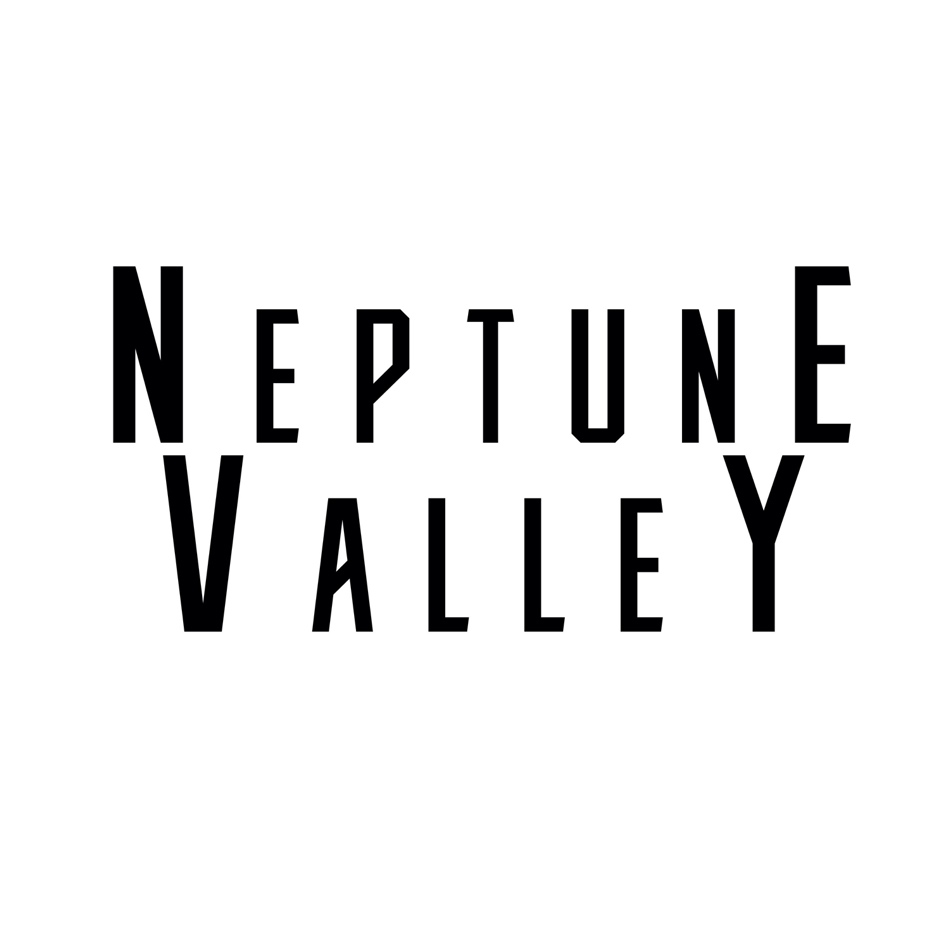 TECHNICAL RIDER (WINTER 2020)Input list…See above for the ideal set up for Neptune Valley live. Please use equipment as closely related to the above as possible for the best live performance.Front of House…A good quality and well-maintained PA system that will provide even coverage for the entire audience, and that will be able to achieve 115db (A weighted) undistorted signal at mix position.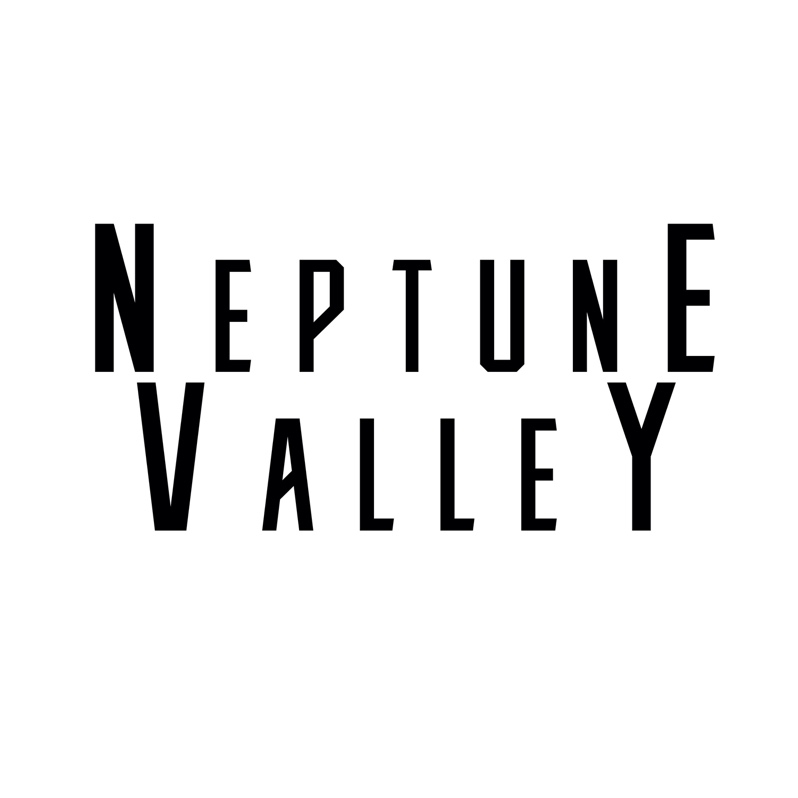 TECHNICAL RIDER (WINTER 2020)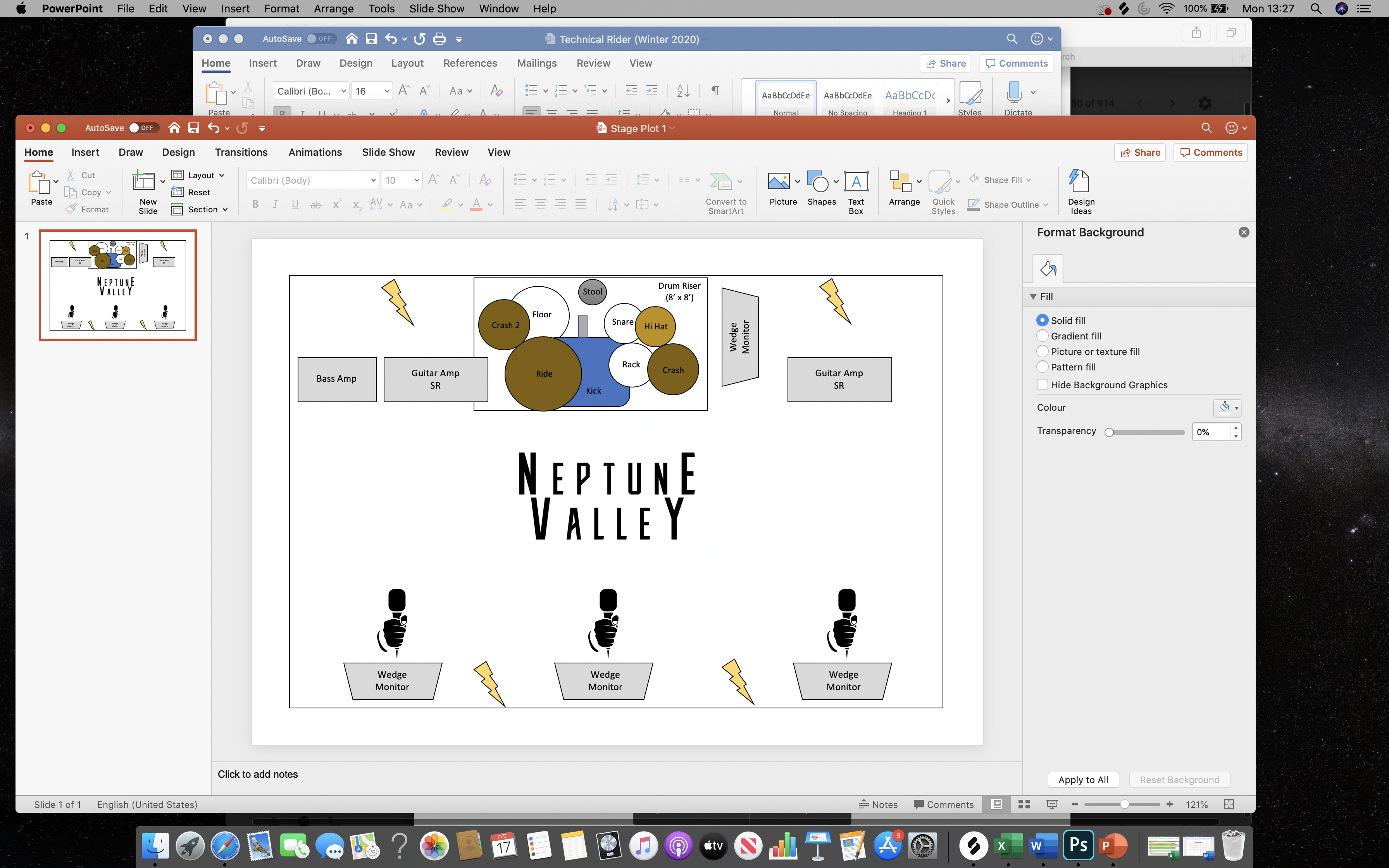 If possible, please include a drum riser with dimensions of no less that 8’ x 8’ (2m x 2m is too small). On headline shows, where reasonable space allows, we reserve the right to keep all equipment in-place for the show. When equipment striking is necessary, please ensure that adequate storage space with DIRECT access to stage is provided. NO EQUIPMENT TO BE SHARED WITHOUT EXPLICIT AGREEMENT FROM THE TOUR OR PRODUCTION MANAGEMENT. IT IS THE VENUE AND PROMOTERS RESPONSIBILITY TO ENSURE THAT ALL ARTISTS BOOKED TO PLAY BRING THEIR OWN EQUIPMENT.Load-outs…Suitable security must be available to facilitate load-outs. This is especially important if required to be done through a crowd. A touring band has a great deal of heavy equipment that is difficult to manoeuvre. No liability will be accepted for venue/crowd damage and/or injury caused by loading out, when reasonable assistance/security has not been provided.Thank you for your assistance and understanding.Kind Regards,NVCHInstrumentPreferred MicFOH InsertPosition/Stand1Kick Drum InBeta 91/52AGATE2Kick Drum OutAudix D6Short Boom3Snare TopE904/SM574Snare BottomE904/SM575Hi-HatsSM81Short Boom6Rack Tom 1E904/Beta 98GATE7Rack Tom 2E904/Beta 98GATE8O/H S.RSM81Tall Boom9O/H S.LSM81Tall Boom10RideSM81Short Boom11Bass DI USCHouse DI BoxCOMP 1SRC12Bass DI USCM88/Beta 52Short Boom USC13Guitar SLSM57/E906Short Boom SL14Guitar SRSM57/E906Short Boom SR15Vocals (MAIN)SM58COMP 2Tall Boom16Vocals SL (BV1)SM58COMP 3Tall Boom17Vocals SR (BV2)SM58COMP 4Tall Boom